ПРОЕКТ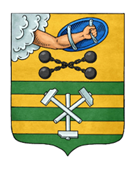 ПЕТРОЗАВОДСКИЙ ГОРОДСКОЙ СОВЕТ_____ сессия _____ созываРЕШЕНИЕот _________ № _________О  внесении   изменений   в  Программу  приватизации     муниципальногоимущества Петрозаводского городского округа на    2019  год   и   на   плановый   период   2020 и  2021 годовВ соответствии с Федеральным законом от 21.12.2001 № 178-ФЗ «О приватизации государственного и муниципального имущества», Уставом Петрозаводского городского округа Петрозаводский городской СоветРЕШИЛ:Внести следующие изменения в Программу приватизации муниципального имущества Петрозаводского городского округа на 2019 год и на плановый период 2020 и 2021 годов, утвержденную Решением Петрозаводского городского Совета от 23.11.2018
 № 28/19-387:Пункт 1 статьи 3 изложить в следующей редакции:«1. Согласно приложениям к Программе приватизации муниципального имущества Петрозаводского городского округа на 2019 год и на плановый период 2020 и 2021 годов (далее - Программа приватизации) планируется осуществить приватизацию 66 объектов нежилого фонда и 3 объектов движимого имущества (сооружений), принадлежащих Петрозаводскому городскому округу.».2. Дополнить Перечень движимого имущества, сооружений, планируемых к приватизации в 2019 году, являющийся приложением № 1.1 к Программе приватизации муниципального имущества Петрозаводского городского округа на 2019 год и на плановый период 2020 и 2021 годов, пунктами 2, 3 следующего содержания: «».Проект подготовлен комитетом экономического развития Администрации Петрозаводского городского округаПОЯСНИТЕЛЬНАЯ ЗАПИСКАк проекту решения Петрозаводского городского Совета «О  внесении   изменений   в  Программу  приватизации     муниципального имущества Петрозаводского городского округа на    2019  год   и   на   плановый   период   2020 и  2021 годов»Внесение изменений в Программу приватизации муниципального имущества Петрозаводского городского округа на 2019 год и на плановый период 2020 и 2021 годов (далее Программа приватизации) обусловлено необходимостью реализации двух плавучих сооружений  (несамоходный плавучий ресторан «Кижи», брандвахта (дебаркадер)).Председатель комитета экономического развития 				Э.В. МарченкоИсп. Белоусова И.А. 7135172.несамоходный плавучий ресторан «Кижи», класс судна дебаркадеры,формула класса Р1,2, регистровый номер 86848длина – 51,6 м, ширина габаритная – 14,86 м, ширина расчетная – 12 м, осадка – 1,96 м, высота борта – 3 мнетаукцион с открытой формой подачи предложений по цене20193.брандвахта (дебаркадер), судно класс Дебаркадеры (35 метров)длина габаритная – 35,75 м,ширина габаритная – 9,96 м, высота борта – 2,8 м, осадка – 0,97 м.нетаукцион с открытой формой подачи предложений по цене2019Председатель Петрозаводского городского Совета                             Г.П.БоднарчукГлава Петрозаводского  городского округа                               И.Ю. Мирошник 